The Growing Abundance Project Inc. 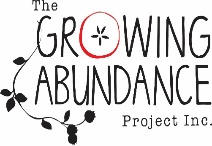 Annual General Meeting for 2019-20MinutesMinutesDate and time:6.00 pm on Tuesday 8 December 2020Location:Hub Plot garden, rear of 233 Barker St, Castlemaine VICAttendees:Committee: Chris Hain (President), Elaine Atkinson (Treasurer), John Reid, Frances HoweOther members and guests: Heather Barrett, Ian Lillington, Keppel Cassidy, Marita Zeh, Julie Sutcliffe, Grace Nicol, Grace Brown, Lucy Young, Eliza Gilchrist, Ostii Ananda, Ruby Carrodus, Madeline Hudson, Vanessa Case, Liz StearneApologies:Shari Cohen, Gayle Gissing, Molly Crow, Mandy Field, Suzanna Kalk, Vickie Gibbons, Tallace BissettChairperson:Chris Hain (President)Notetaker:Frances HoweItemItemDiscussionAction1Welcome and acknowledgement of countryWelcome and acknowledgement of countryWelcome and acknowledgement of countryChris Hain welcomed all attendees, acknowledged new members and thanked everyone for their interest in The Growing Abundance Project.Chris acknowledged the traditional custodians of the land, the Dja Dja Wurrung, their care of the land, and their elders past, present and emerging.Chris Hain welcomed all attendees, acknowledged new members and thanked everyone for their interest in The Growing Abundance Project.Chris acknowledged the traditional custodians of the land, the Dja Dja Wurrung, their care of the land, and their elders past, present and emerging.Chris Hain welcomed all attendees, acknowledged new members and thanked everyone for their interest in The Growing Abundance Project.Chris acknowledged the traditional custodians of the land, the Dja Dja Wurrung, their care of the land, and their elders past, present and emerging.2Minutes of previous AGMMinutes of previous AGMMinutes of previous AGMAcceptance of minutes of previous AGMMinutes of the 2018-19 AGM on 25 November 2019 were distributed to members.Motion: Minutes of the 2018-19 AGM were a true and accurate record of proceedings.Moved: Heather BarrettSeconded: Chris HainCarried: All3ReportsReportsReports3.1President’s report by Chris Hain (President)The Growing Abundance Project was in a holding pattern during 2019-20, due to limited resources and COVID-19 impacts. Partnerships we investigated did not eventuate.The Hub Plot and Seed Library remain vibrant thanks to strong volunteer efforts. Growing Abundance supports them with grant auspicing, insurance and communications.Thank you to the outgoing committee – Elaine, John and Frances – for their enthusiasm and efforts.Our most important achievement is to have protected key assets and financial viability for any new committee members who wish to step into leadership. We have a stable organisation, ready to move into a new era, backed by assets, resources and strong community support.Refer to President’s report for further information.Motion: The President’s report is accepted.Moved: John ReidSeconded: Frances HoweCarried: All3.2Treasurer’s report by Elaine Atkinson (Treasurer)Finance reports reflect a quiet year, with total income of $1,195 for 2019-20. Expenses of $3,481 meant a net loss of $2,286. As of 30 June 2020 Growing Abundance’s total equity is $14,103.48.We simplified our bookkeeping system, with generous help from Sharyn Robinson as volunteer bookkeeper.The Hub Plot ran another successful garage sale raising funds for food growing projects in Lolotoe, East Timor.We have cash reserves to cover essential expenses -such as insurance, registration and website fees – for the next year.Growing Abundance will need new grants or philanthropic support to continue operations and establish new projects.Refer to Treasurer’s report for further information.Motion: The Treasurer’s report is accepted.Moved: Chris HainSeconded: John ReidCarried: All4General BusinessGeneral BusinessGeneral Business4.1Election of Committee of ManagementAll positions were declared open.Nominations for the Committee of Management were invited, and the following nominations made:President - Grace BrownTreasurer - Keppel CassidySecretary – Grace NicolVice-chair – Madeline HudsonGeneral committee members:Ian LillingtonJulie SutcliffeOstii AnandaMarita ZehRuby CarrodusLiz StearneMandy FieldSuzanna KalkAs there were no other nominations, all nominees were appointed to the respective committee positions.The outgoing committee members warmly welcomed the new committee and confirmed they will be available to provide handover.Motion: Members endorse nominations for the Committee of Management and office bearers as declared.Moved: Chris HainSeconded: John ReidCarried: All4.2Election of Public OfficerMembers were advised that under the Associations Incorporation Reform Act 2012, the Secretary automatically holds the Public Officer position.Elaine Atkinson volunteered to complete the next Annual information Statement to the Australian Charities and Not-for -Profits Commission (ACNC).Grace Nicol to be the Public Officer.Elaine to submit 2021 statement to ACNC.5Other businessOther businessOther business5.1Next stepsChris suggested the new committee members exchange contact details and we schedule a meeting in January 2021 for handover from old committee to new committee.New and previous committee members to meet in January 2021.5.2The Growing Abundance Project storyLucy Young was involved in Growing Abundance’s early days and offered to provide a history of the project, as context for the future.Lucy, Heather, Ian and Vanessa highlighted stories about Growing Abundance’s Harvest program, and the value of picking unwanted fruit to share with the tree owner, volunteers and community. Fruit was shared with community lunch, schools, food banks and others in need.John identified Growing Abundance as an important community asset and vehicle for projects - past and future. People have contributed blood, sweat and tears to follow dreams, sometimes, going off-road, but achieving some amazing things. We do not want to lose this.New committee to liaise with Lucy and others to understand Growing Abundance’s history.5.3Community lunchMadeline encouraged everyone to attend Castlemaine Community House’s community lunches (12.30 pm Tuesday and Christmas day at Castlemaine Town Hall) and purchase the new community lunch cookbook.-6Meeting closeMeeting closed at 7.00 pm